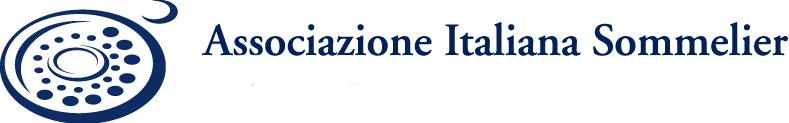 	Delegazione di NuoroIl/la Sottoscritto/a ______________________________ nato/a a __________________________il _________________ ; Residente in __________________________ Prov._________________via_______________________ tel.___________________ mail ___________________________Tipologia di attività svolta * ________________________________________________________CHIEDEDi essere ammesso a partecipare al corso di “Sommelier 1° livello Nuoro Febbraio 2018” Si allega in copia semplice, la seguente documentazione:Documento di riconoscimento in corso di validità;Ricevuta del versamento delle quota di partecipazione al corso di € 500,00 Si ha la possibilità di versare la quota in 2 soluzioni: 1° di € 300,00 al momento dell’iscrizioneIl saldo € 200,00 entro  la quinta lezione    Il pagamento deve essere eseguito tramite bonifico sul c/c bancario intestato a: AIS Associazione Italiana Sommelier Sardegna, BANCA Monte dei Paschi di Siena Agenzia n. 1 Cagliari IBAN: IT 31 P 01030 04801 000000295417Indicare nella causale “Partecipazione Corso Sommelier primo livello Nuoro 2018 e nominativo del corsista”         Luogo e Data _______________________	                                                                                Firma					                               ____________________